Publicado en Valencia, España el 28/11/2022 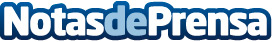 BigBuy, a contracorriente de la crisis: Crece un 50% en Q3 2022 y aumenta el ritmo de contrataciónLa empresa española BigBuy cierra el tercer trimestre de 2022 con un crecimiento del 50% con respecto al Q3 de 2021, y encara el cierre del año con muy buenas previsiones. Además, aumenta su plantilla en casi 50 personas y roza los 350 trabajadores. La compañía se mantiene fuerte en un momento convulso, en el que las grandes tecnológicas están anunciando recortes y despidos masivosDatos de contacto:Jose L. PoyatosDirector de Relaciones Externas600444147Nota de prensa publicada en: https://www.notasdeprensa.es/bigbuy-a-contracorriente-de-la-crisis-crece-un Categorias: Nacional Madrid Valencia Software Recursos humanos http://www.notasdeprensa.es